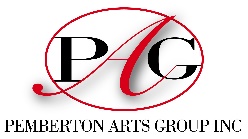 Awards Pemberton Art Prize 2022 – “HORIZON”$1 000 Ketelsen Art Prize:  -#2 Vikki Cook – Shadows in Time$1 000 PAG Acquisitive (Torsten & Mona Ketelsen) -# 35 Janice Johnstone – “Glowing”.Bannister Downs Hand in Hand Open Acquisitive - # 5 Lynley Lally “Ether (noun: the region above the clouds) .$500 Phil & Wendy French Art Prize: #6 - Barbara Maumill -      “After the Storm”. OPS/Quantum Pacific Holdings $500 Art Prize: #14 – Paul Fontanini - “Expand Your Horizons”. $500 LJ Hooker Pemberton Manjimup Acquisitive Award: #9 - Jill Halden – “What Lies Beyond?  $250 Shire of Manjimup Award (resident in Manjimup  Shire) – #4 – Marilyn Barrington – “Danger on the Horizon” $250 Anonymous Award: (judge’s comment) #8 - Diana Neggo – “Lake’s Edge”.Pemberton Best Western Hotel Prize $200 – #1 – Holly Lamey – “Oyster Catchers at Yeagarup”.Hon Jane Kelsbie MLA Prize - #37 – Sam James – “Over the Horizon”.Jacksons Encouragement Award Gift Pack: - #20 - Karen Wiedemann – “Horizon – Self-Portrait”.$100 Voucher Treasures in the Forest Award: - #26 - Elke Paull-Keller -“Balance” .$100 Voucher Treasures in the Forest Award: - #31 - Pat Pattinson – “New Dawn On the Horizon”.Treehouse Tapas & Wine Bar $100 Voucher: - #2 – Vikki Cook -“Shadows in Time”. 